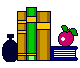 "Character 
is the aim 
of true education."--David O. McKay--